STATE OF MAINE REQUEST FOR PROPOSALS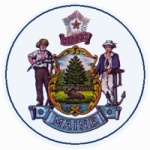 RFA AMENDMENT #2RFA NUMBER AND TITLE:202204059 - ARP State Fiscal Recovery Funds –  
CTE Infrastructure  RFA ISSUED BY:Department of EducationAMENDMENT DATE:July 19, 2022PROPOSAL DUE DATE:By September 22, 2022 at 11:59 p.m. local time.PROPOSALS DUE TO:Proposals@maine.govDESCRIPTION OF CHANGES IN RFA (if any):Adding clarification to the State’s requirements pertaining to an application’s need for a referendum.DESCRIPTION OF CHANGES IN RFA (if any):Adding clarification to the State’s requirements pertaining to an application’s need for a referendum.REVISED LANGUAGE IN RFA (if any): N/AWhere ‘referendum’ is referenced within the RFA (Pgs. 10 & 16) the guidance below should be followed:Referendum Guidance:Any school or guidance who believes that a referendum vote is not required for their project, should, as part of their application, include a letter stating so, and the reason(s) why, from their legal counsel.  REVISED LANGUAGE IN RFA (if any): N/AWhere ‘referendum’ is referenced within the RFA (Pgs. 10 & 16) the guidance below should be followed:Referendum Guidance:Any school or guidance who believes that a referendum vote is not required for their project, should, as part of their application, include a letter stating so, and the reason(s) why, from their legal counsel.  All other provisions and clauses of the RFA remain unchanged.All other provisions and clauses of the RFA remain unchanged.